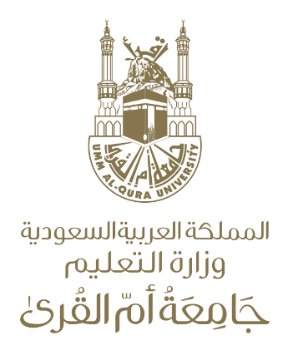 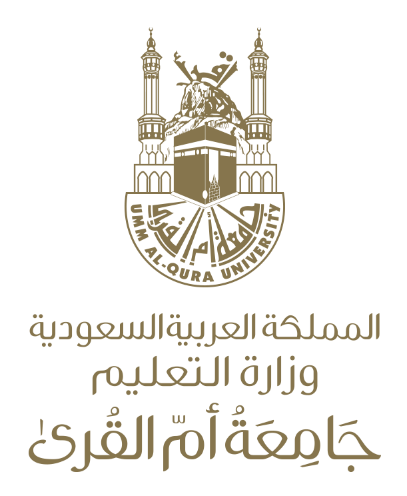   طلب إجازة عدة وفاة لأعضاء هيئة التدريس السعودياتمعلومات عن عضو هيئة التدريسملاحظاتيرجى إرفاق شهادة الوفاة وكرت العائلةيعبأ النموذج الكترونيا ويرسل بصيغة pdfوفقاً للمادة (150)  من لائحة وزارة الخدمة المدنية تستحق الموظفة عدة وفاة براتب كامل وتبدأ إجازة الوفاة اعتمارا من يوم الوفاة وتحتسب العطل الرسمية أو عطلة نهاية الأسبوع من ضمنها ولا تعوض عنها الموظفة. 